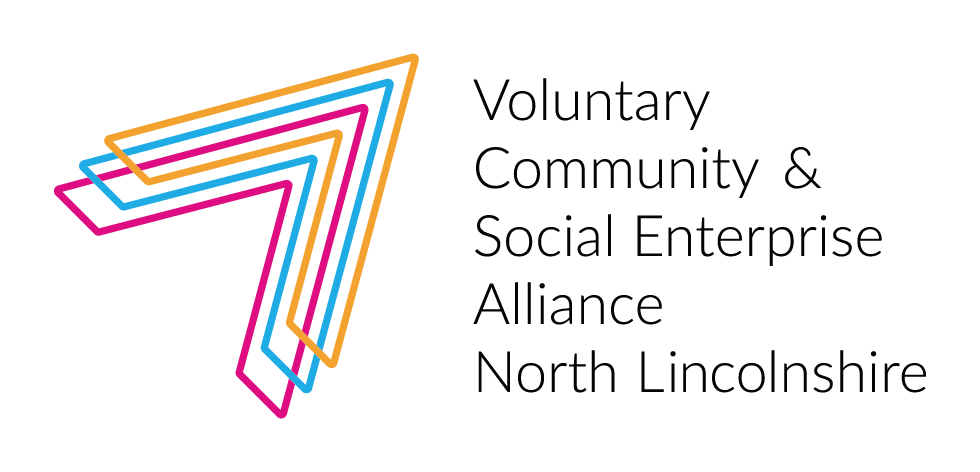 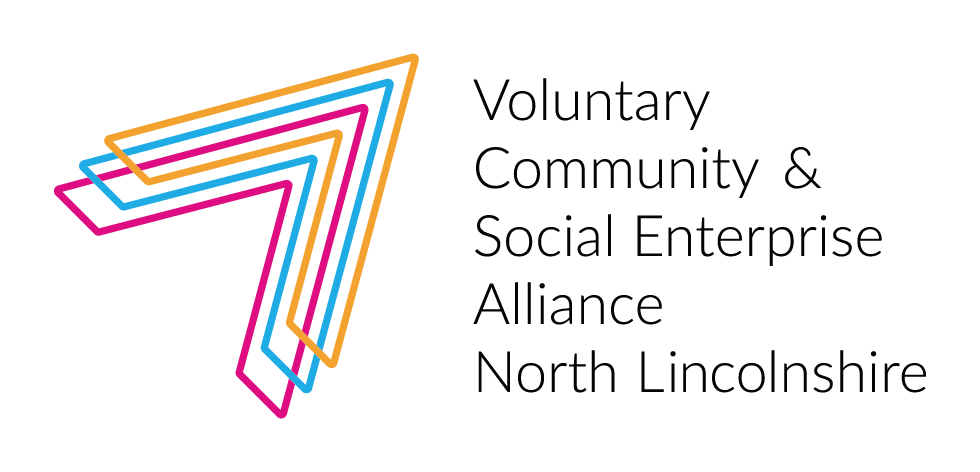 North Lincolnshire VCSE Alliance Volunteer HubMass Vaccine Volunteer CoordinatorContextThe North Lincolnshire VCSE Alliance* Volunteer Hub was established in June 2020 in response to the Coronavirus pandemic. Since then in has undertaken the traditional brokerage role (matching potential volunteers to opportunities), supporting the Mutual Aid/Covid 19 groups as they develop into local sustainable schemes and created the Volunteer Managers Network including training programme.When the vaccine roll out commenced, the Alliance Volunteer Hub responded by recruiting and deploying Vaccine Volunteers, creating the administrative process and induction documentation and developing the rota’s for the Ironstone Centre (South Primary Care Network). Following testing out at the Ironstone this was then rolled out to Vaccine Centre’s across North Lincolnshire. As discussions began regarding the North Lincolnshire Mass Vaccination Centre, the Alliance Volunteer Hub was approached to develop a system of recruitment, deployment, administration, management and support of the Mass Vaccination Volunteers. Following discussion with Safecare**, the organisation with responsibility for developing the Mass Vaccination Centre, a costed proposal was provided and accepted meaning that the Alliance Volunteer Hub will have responsibility for the Vaccine Volunteers inside and immediately outside the central Scunthorpe venue.300 volunteers have been recruited to date. StructureHumber and Wolds Rural Action (HWRA) is leading on this contract on behalf of the Alliance as part of the Alliance Volunteer Hub ‘offer’ and wishes to second an existing member of staff from within the Alliance for a 5.5 month period (based upon the current timeframe issued by government), to facilitate the recruitment, induction, deployment, administration, coordination, support and evaluation of the Mass Vaccination Centre Vaccine Volunteers. The role will support Jacky Birkett, Delivery and Development Manager, HWRA, who is leading on the Mass Vaccination Centre as part of the Alliance Volunteer Hub.North Lincolnshire VCSE Alliance Volunteer Hub Mass Vaccine Volunteer CoordinatorThe budget available provides for 2 x 10 hour posts which will provide cover across the 7 day period that the Mass Vaccination Centre is ‘live’. How the cover will be deployed will need to be tested out once the site is live however it is anticipated that the successful candidates will be required to monitor and respond to the Mass Vaccination Centre rota’s (recruitment and deployment of Vaccination Volunteers and Volunteer Shift Supervisors) in the evening and weekends as this is the time that most volunteers communicate with the Alliance Volunteer Hub.The person’s base will remain wherever they are currently and all ‘activities’ will be undertaken by telephone or virtual communication (Zoom, Teams etc.) until it is safe to commence face to face activity again. The exception to this will be a visit to the Mass Vaccination Centre in order to familiarise with the environment within which the Vaccine Volunteers are carrying out their role.The appointment process is:Advertise the position to Alliance members and invite Expressions of InterestStaff members interested in the role must discuss with their line manager to gain support for their releaseStaff members complete the Expression of Interest formExpressions of Interest will be measured against the job description and person specification belowWhere applicants meet the specification, they will undertake an ‘informal virtual interview’ which will ensure that they understand the role, confirm their experience, knowledge, skills and ideas for developing the Mass Vaccination Centre  Based on the information gleaned at the ‘informal virtual interview’ and measured against the specification, the highest scoring applicants  will be appointedThe successful applicants will be appointed as soon as possible in March until 31st August 2021 (currently). Please note this agreement could be extended or ended early dependent upon the national and local vaccine roll out. This will impact upon the agreement between Safecare and the Alliance Volunteer Hub and therefore the successful applicant and the ‘seconding’ organisation should be prepared for a sudden change in these arrangements.For information, contact Jacky Birkett: jacky.birkett@hwrcc.org.uk Tel: 07498 373 027				Deadline:12 noon Monday 15th March 2021Interviews will take place on Thursday 18th March from 6pm*North Lincolnshire Voluntary Community and Social Enterprise (VCSE) Alliance whose members include: Active Humber, Age UK Lindsey, Alzheimers Society, Building Resilience in Communities (BRIC), Carers Support Service, Citizens Advice North Lincolnshire/Social Prescribing, Crosby Community Association, The Forge (Homelessness Charity), Healthwatch North Lincolnshire, Humber and Wolds Rural Action (HWRA), Lindsey Lodge Hospice, North Lincolnshire Mind, Stroke Association, Voluntary Action North Lincolnshire, Westcliffe Community Works.**Safecare Network is a not-for-profit Federation of all of the 19 North Lincolnshire GP practices, covering approximately 170,000 patientNorth Lincolnshire Voluntary, Community and Social Enterprise Alliance (NLVCSEA)NL Alliance Volunteer Hub Mass Vaccine Volunteer CoordinatorJOB DESCRIPTIONPERSON SPECIFICATIONMethod of Assessment (MOA)AF = Application Form/EOI		I = Informal Interview		RELATIONSHIPSPHYSICAL CONDITIONS (work, location, hours etc)These are 2 x 10 hours per week posts. It is a secondment arrangement between the postholders original organisation and HWRA/Alliance. The post-holder will be required to work out of normal office hours (evenings and weekends) in order to support this activity.Due to the current situation, the Post-holder will remain located at their current base wherever this may be (home/office) adhering to the current Public Health/Government regulations. Meetings and training (one to one and group) will all be undertaken virtually. Job Title:  North Lincolnshire VCSE Alliance Volunteer Hub Mass Vaccine Volunteer CoordinatorSalary: £12.35 per hourContract: 2 x 10 hours per week includes evening and weekend work(Mid March to 31st August 2021 – seconded to HWRA)Responsible to: Jacky Birkett, Delivery and Development Manager, NL VCSE Alliance/Humber and Wolds Rural Action (HWRA)Responsible to: Jacky Birkett, Delivery and Development Manager, NL VCSE Alliance/Humber and Wolds Rural Action (HWRA)Overall Purpose of Job:To provide administrative support and coordination in the recruitment, induction, deployment, monitoring and data collection of Volunteers and Volunteer Shift Coordinators for the North Lincolnshire Mass Vaccination Centre. Working to support Safecare, the North Lincolnshire GP Federation as they administer vaccines from a central Scunthorpe base.The role requires staff to coordinate the volunteer shift system, advertising opportunities, monitoring emails (weekdays, evenings and weekends), allocating volunteers to shifts fairly and equitably, identifying volunteer Shift Supervisors and providing and ensuring all volunteers receive the information and guidance required to undertake a safe and quality shift.This is a short term temporary secondment from mid-March to 31st August 2021 although there may be a requirement to extend this period dependent upon the vaccine roll out. This is a secondment position within the North Lincolnshire Alliance Volunteer Hub (with Humber and Wolds Rural action as contract lead). The successful candidate will work closely with the Alliance Volunteer Hub to ensure that potential and actual volunteers are provided with a range of volunteering opportunities ensuring that there is capacity within the system to meet all demands. Overall Purpose of Job:To provide administrative support and coordination in the recruitment, induction, deployment, monitoring and data collection of Volunteers and Volunteer Shift Coordinators for the North Lincolnshire Mass Vaccination Centre. Working to support Safecare, the North Lincolnshire GP Federation as they administer vaccines from a central Scunthorpe base.The role requires staff to coordinate the volunteer shift system, advertising opportunities, monitoring emails (weekdays, evenings and weekends), allocating volunteers to shifts fairly and equitably, identifying volunteer Shift Supervisors and providing and ensuring all volunteers receive the information and guidance required to undertake a safe and quality shift.This is a short term temporary secondment from mid-March to 31st August 2021 although there may be a requirement to extend this period dependent upon the vaccine roll out. This is a secondment position within the North Lincolnshire Alliance Volunteer Hub (with Humber and Wolds Rural action as contract lead). The successful candidate will work closely with the Alliance Volunteer Hub to ensure that potential and actual volunteers are provided with a range of volunteering opportunities ensuring that there is capacity within the system to meet all demands. Overall Purpose of Job:To provide administrative support and coordination in the recruitment, induction, deployment, monitoring and data collection of Volunteers and Volunteer Shift Coordinators for the North Lincolnshire Mass Vaccination Centre. Working to support Safecare, the North Lincolnshire GP Federation as they administer vaccines from a central Scunthorpe base.The role requires staff to coordinate the volunteer shift system, advertising opportunities, monitoring emails (weekdays, evenings and weekends), allocating volunteers to shifts fairly and equitably, identifying volunteer Shift Supervisors and providing and ensuring all volunteers receive the information and guidance required to undertake a safe and quality shift.This is a short term temporary secondment from mid-March to 31st August 2021 although there may be a requirement to extend this period dependent upon the vaccine roll out. This is a secondment position within the North Lincolnshire Alliance Volunteer Hub (with Humber and Wolds Rural action as contract lead). The successful candidate will work closely with the Alliance Volunteer Hub to ensure that potential and actual volunteers are provided with a range of volunteering opportunities ensuring that there is capacity within the system to meet all demands. Main Responsibilities:Continuous recruitment of vaccine volunteers to the mass vaccination centre and PCN centres in Barton, Brigg, Scunthorpe and the Isle (and any new centres that come on line) to ensure there is capacity within the system at all timesProvide induction (through videos and written documentation) to all volunteers and Shift Supervisors‘Advertise’ the dates and times of shifts to the pool of vaccine volunteers Allocate volunteers to shiftsManage the Mass Vaccination Centre Vaccine Volunteer rota ensuring all shifts are covered on a rolling basis, this will include checking emails on an evening and at weekends to continuously update the rotaConfirm shifts with volunteers and Shift CoordinatorsIssuing rotas to Volunteer Shift Supervisors and identified Safecare staff memberRespond to issues as they arise (last minute changes to peoples availability, standing volunteers down, changing shift patterns/length of day etc. as advised by designated staff at the vaccine centreMaintain communication with all 300 (currently) vaccines volunteers to keep them engaged with the vaccination programmeEnsure there is equity and fairness in shift allocation as far as is reasonably practicable. Respond to enquiries and concerns from volunteers, shift coordinators, Safecare representatives, patients and members of the publicMaintain an understanding of the vaccine volunteer and roll out in order to respond to any enquiries madeMaintain monitoring information and data to provide feedback to Safecare/North Lincolnshire/national reporting and NL VCSE Alliance Volunteer Hub contracting requirements Collect feedback from patients, volunteers and Safecare/health staff to promote the vaccine roll out and recruit volunteersMaintain the social media presence  Support the overall NL VCSE Alliance Volunteer Hub as requiredMaintain General Data Protection Regulation (GDPR) policies and procedures and ensure that all activities and materials meet GDPR requirements Work on one’s own initiative and in a team as necessaryMain Responsibilities:Continuous recruitment of vaccine volunteers to the mass vaccination centre and PCN centres in Barton, Brigg, Scunthorpe and the Isle (and any new centres that come on line) to ensure there is capacity within the system at all timesProvide induction (through videos and written documentation) to all volunteers and Shift Supervisors‘Advertise’ the dates and times of shifts to the pool of vaccine volunteers Allocate volunteers to shiftsManage the Mass Vaccination Centre Vaccine Volunteer rota ensuring all shifts are covered on a rolling basis, this will include checking emails on an evening and at weekends to continuously update the rotaConfirm shifts with volunteers and Shift CoordinatorsIssuing rotas to Volunteer Shift Supervisors and identified Safecare staff memberRespond to issues as they arise (last minute changes to peoples availability, standing volunteers down, changing shift patterns/length of day etc. as advised by designated staff at the vaccine centreMaintain communication with all 300 (currently) vaccines volunteers to keep them engaged with the vaccination programmeEnsure there is equity and fairness in shift allocation as far as is reasonably practicable. Respond to enquiries and concerns from volunteers, shift coordinators, Safecare representatives, patients and members of the publicMaintain an understanding of the vaccine volunteer and roll out in order to respond to any enquiries madeMaintain monitoring information and data to provide feedback to Safecare/North Lincolnshire/national reporting and NL VCSE Alliance Volunteer Hub contracting requirements Collect feedback from patients, volunteers and Safecare/health staff to promote the vaccine roll out and recruit volunteersMaintain the social media presence  Support the overall NL VCSE Alliance Volunteer Hub as requiredMaintain General Data Protection Regulation (GDPR) policies and procedures and ensure that all activities and materials meet GDPR requirements Work on one’s own initiative and in a team as necessaryMain Responsibilities:Continuous recruitment of vaccine volunteers to the mass vaccination centre and PCN centres in Barton, Brigg, Scunthorpe and the Isle (and any new centres that come on line) to ensure there is capacity within the system at all timesProvide induction (through videos and written documentation) to all volunteers and Shift Supervisors‘Advertise’ the dates and times of shifts to the pool of vaccine volunteers Allocate volunteers to shiftsManage the Mass Vaccination Centre Vaccine Volunteer rota ensuring all shifts are covered on a rolling basis, this will include checking emails on an evening and at weekends to continuously update the rotaConfirm shifts with volunteers and Shift CoordinatorsIssuing rotas to Volunteer Shift Supervisors and identified Safecare staff memberRespond to issues as they arise (last minute changes to peoples availability, standing volunteers down, changing shift patterns/length of day etc. as advised by designated staff at the vaccine centreMaintain communication with all 300 (currently) vaccines volunteers to keep them engaged with the vaccination programmeEnsure there is equity and fairness in shift allocation as far as is reasonably practicable. Respond to enquiries and concerns from volunteers, shift coordinators, Safecare representatives, patients and members of the publicMaintain an understanding of the vaccine volunteer and roll out in order to respond to any enquiries madeMaintain monitoring information and data to provide feedback to Safecare/North Lincolnshire/national reporting and NL VCSE Alliance Volunteer Hub contracting requirements Collect feedback from patients, volunteers and Safecare/health staff to promote the vaccine roll out and recruit volunteersMaintain the social media presence  Support the overall NL VCSE Alliance Volunteer Hub as requiredMaintain General Data Protection Regulation (GDPR) policies and procedures and ensure that all activities and materials meet GDPR requirements Work on one’s own initiative and in a team as necessaryPostholders will be expected to be flexible in undertaking the duties and responsibilities attached to their post and may be asked to perform other duties, which reasonably correspond to the general character of the post and are commensurate with its level of responsibility.  This job description is provided for guidance only and does not form part of the contract of employment.HWRA requires postholders to undertake a check with the Disclosure and Barring Service check where contact with vulnerable people occurs (not a requirement for this post).Postholders will be expected to be flexible in undertaking the duties and responsibilities attached to their post and may be asked to perform other duties, which reasonably correspond to the general character of the post and are commensurate with its level of responsibility.  This job description is provided for guidance only and does not form part of the contract of employment.HWRA requires postholders to undertake a check with the Disclosure and Barring Service check where contact with vulnerable people occurs (not a requirement for this post).Postholders will be expected to be flexible in undertaking the duties and responsibilities attached to their post and may be asked to perform other duties, which reasonably correspond to the general character of the post and are commensurate with its level of responsibility.  This job description is provided for guidance only and does not form part of the contract of employment.HWRA requires postholders to undertake a check with the Disclosure and Barring Service check where contact with vulnerable people occurs (not a requirement for this post).Prepared By:  Jacky BirkettPrepared By:  Jacky BirkettDate: 08-03-2021Agreed By:  Susan OliverAgreed By:  Susan OliverDate: 08-03-2021Post-holder:Post-holder:Date:Job Title:  North Lincolnshire VCSE Alliance Volunteer Hub Mass Vaccine Volunteer CoordinatorSalary: £12.35 per hourContract: 2 x 10 hours per week includes evening and weekend work(Mid March to 31st August 2021 – seconded to HWRA)Responsible to: Jacky Birkett, Delivery and Development Manager, NL VCSE Alliance/Humber and Wolds Rural Action (HWRA)ESSENTAL CRITERIAMOASkills and abilities:Communicate to various people and organisations who will have a range of communication abilities and knowledge Listening skills and confidence in talking to people both in groups and on a one-to-one basis Show commitment, enthusiasm and a positive and creative approach to solving problemsWrite notes and document summaries to a high standard and in electronic formatMaintain accurate recordsUtilise social media in a professional and positive way  Administration and organisational skills Skilled in time management with an ability to prioritise work and manage own (and others as necessary) workloadWork effectively both alone and as part of a team   A positive “can do” approach to workCreate and work in a non-judgemental environmentAbility to forge strong and positive working relationships with a wide variety of customers and partners    Professional telephone and electronic communication mannerI/AFI/AFI/AFAFAFI/AFAFI/AFI/AFI/AFI/AFI/AFI/AFKnowledge and Experience:Experience of, and ability to, engage with a variety of individuals/groups/agencies and professionalsKnowledge of North LincolnshireUnderstanding of equal opportunities, diversity and the need for confidentiality  Knowledge of and good practice in the practical implementation of General Data Protection Regulations (GDPR)Specific knowledge and skills required to carry out identified role/task:Experience of working in a customer focused environmentExperience or knowledge of working with and advising internal and external customersI/AFI/AFI/AFI/AFI/AFEducation and training:A good standard of literacy and numeracyComputer literate, with a working knowledge and ability in the Microsoft Windows and Office applications (Excel etc.) and electronic communication (Microsoft Teams/Zoom etc.)Good understanding of Health and Safety and safe working practices particularly meeting government guidance on working in a pandemicAFAFAF/IWorking arrangements:Prepared to work flexibly to respond to volunteer and rota requirements at evenings and weekends Willingness to participate in group/publicity events (virtually currently)AF/IAF/IDESIRABLE CRITERIAMOASkills and abilities:Transfer skills learned in other organisations/sectorsAbility to work under pressure with an energetic, enthusiastic and flexible attitude Developing and populating databasesAF/IAF/IAF/IKnowledge and Experience:Working and communicating with volunteers Managing shift rota’sI/AFI/AFEducation and training:N/AWorking arrangements:Home basedEvening and weekend workingI/AFI/AFTitle of post to which this post-holder normally reportsDelivery and Development ManagerNumber of employees supervised by this postNoneCONTACTS (internal and external)REASON FOR CONTACTAll colleagues (Alliance and HWRA)Volunteers and organisations (voluntary, community, public sector, private sector)To perform the dutiesMembers of the public/potential volunteersof the post Safecare staff and all those contracted to Safecare for the purposes of delivering this serviceLocal Authority representativesMembers and Officers of Principal Authorities (more general)Media (through the Delivery and Development Manager)